Раздел №1. Комплекс основных характеристик программы1.1.Пояснительная запискаНаправленность программы: художественнаяТип программы: стартовыйДанная программа составлена с учетом нормативно-правовой базы:1. Федеральный закон от 29.12.2012 № 273-ФЗ "Об образовании в Российской Федерации" (Далее Федеральный закон № 273-ФЗ). 2. Концепция развития дополнительного образования детей (Распоряжение Правительства Российской Федерации от 4 сентября 2014 г. № 1726-р). 3. Постановление Главного государственного санитарного врача Российской Федерации от 4 июля 2014 г. № 41 г. Москва «Об утверждении СанПиН 2.4.4.3172-14 «Санитарно-эпидемиологические требования к устройству, содержанию и организации режима работы образовательных организаций дополнительного образования детей».4. Приказ Министерства просвещения РФ от 9 ноября 2018г. №196 «Об организации Порядка организации и осуществления образовательной деятельности по дополнительным общеобразовательным программам». 5.Письмо  Минобрнауки России от 18.11.2015 г. (№ 09-3242)«О направлении информации» (вместе с Методическими рекомендациями по проектированию дополнительных общеразвивающих программ (включая разноуровневые программы)».6. Положение о дополнительной общеобразовательной программе, реализуемой в Хабаровском крае (Приказ Министерства образования и науки Хабаровского края № 383П от 26.09.2019 г.);7. Устав и локальные акты муниципального общеобразовательного учреждения Инженерная школа города Комсомольска-на-Амуре.Актуальность программы. Многие дети и их родители, выбирая направление хореографии, отдают предпочтение современному танцу. В основном  дети начинают заниматься танцами в  младшем школьном возрасте, так как родители справедливо считают, что ребенок, который умеет танцевать, развивается быстрее и гармоничнее своих сверстников.Обучение по данной программе создает благоприятные условия для социально-культурного и профессионального самоопределения, развития физической активности и творческой самореализации обучающихся.Программа «В ритме танца» рассчитана на стартовый, базовый и основной  уровни обучения, что дает возможность воспитанникам применить полученные знания и умения на практике, развивать творческие способности и реализовать их в дальнейшей жизни. Получив начальные знания, умения и навыки, обучающиеся могут в дальнейшем развиваться в области хореографии, повышать свое мастерство, достигать высоких результатов и готовить себя к самостоятельной жизни в современном мире. Кроме того занятия современной хореографией могут повлиять на самоопределение ребенка в будущем, это может перерасти в профессию, или стать увлечением, что тоже немаловажно. Отличительная особенность данной программы состоит в том, что на стартовом этапе обучения большое внимание уделяется  развитию интереса детей к культуре родной страны, средствами ансамблевой работы в Образцовой студии современного танца «Advance». Репертуар студии, ее концертная и досуговая деятельность направлены на формирование потребности детей к  самореализации. Участие детей в концертной деятельности - 100%. Сохранность контингента обучающихся находится на высокой уровне 80-95%.Педагогическая целесообразность Программа педагогически целесообразна, так как направлена на развитие у детей мотивации к познанию и творчеству, на раскрытие творческого потенциала личности через воспитание стойкого интереса к хореографическому искусству средствами современного танца. Адресат программы: Стартовый уровень программы «В ритме танца» рассчитан на 1 года обучения учащихся с 10 до 11 лет. Набор осуществляется по результатам конкурсных вступительных испытаний. Учащиеся, обладающие хорошими музыкальными и физическими данными, годные по состоянию здоровья, физически подготовлены и психологически готовые к обучению, зачисляются в студию.По окончанию реализации программы стартового уровня, обучающие желающие продолжить обучение в студии современного танца «Advance» переходят на базовый уровень.Формы организации содержания и процесса педагогической деятельности обучения: концентрическая. Обучение по программе проходит в форме «от простого к сложному» с постепенным усложнением материала одной темы.Возраст обучающихся: 10-11 лет.Объем программы: - 216 часа в год. Формы проведения занятий:Коллективно-групповаяСрок реализации программы: сентябрь-май.Режим занятий.- Продолжительность занятий: 45 минут, перемены 5-10 минут, - 3 занятия в неделю по 2 часа, - количество часов в неделю – 6 часа. Цель и задачи программы Цель:  развивать творческие и физические способности ребёнка средствами хореографического искусства. Задачи:- формировать потребность в самовыражении  средствами хореографического искусства;- изучение танцевальной культуры родной страны;- воспитание коммуникативных качеств детей, через создание условий творческой работы в коллективе (ансамбле).УЧЕБНЫЙ ПЛАНСодержание программы Давайте познакомимсяБеседа с детьми. Знакомство со студией танца «Advance», ее правилами и  традициями. Просмотр фотовыставки студии в танцевальном зале. Составление списка детей. Запись данных  каждого ребёнка с последующим занесением в журнал. Инструктаж по ТБ. Знакомство с педагогами, танцевальным классом,  правилами поведения на занятиях.Элементы  ритмики.Теория:1.«Упражнения на развитие музыкально-ритмических навыков»Знакомство с простейшими элементами музыкальной грамоты.  Включает ритмические упражнение, музыкальные игры, музыкально - ритмические задания по слушанию и анализу танцевальной музыки.  Упражнения этого раздела способствуют развитию музыкальности: формированию музыкального восприятия, дают представление о выразительных средствах музыки, развивают чувства ритма, умение ориентироваться  в маршевой и танцевальной музыке, определить ее характер, метроритм, строение и умение согласовывать музыку с движением.2.«Пространство зала»;3.«Партерная гимнастика».Практика:Поскоки с ноги на ногу;Притопы;Разновидности танцевальной ходьбы и бега.Упражнения на развитие ориентации в пространстве.Упражнения на развитие чувства партнёрства.Упражнения на свободное перемещение в зале с последующим возвращением в колонну.Построение из круга в одну шеренгу,  две шеренги, в четыре шеренги и обратное перестроение на месте, в продвижении.Перестроение из круга в «рассыпную»  и снова в круг.Наработка выворотности, эластичности и крепости голеностопного, коленного и тазобедренного суставов.Растягивание мышц.Партерная гимнастика.Теория:1. «Азбука танца»;2. «Партерная гимнастика».Начало тренировки суставно-мышечного аппарата. Наработка выворотности, эластичности и крепости голеностопного, коленного и тазобедренного суставов. Растягивание мышц,  исправление физических недостатков (сутулость, косолапость).Практика:упражнения   для   укрепления  различных    групп   мышц  (шеи,  плечевого   пояса, спины, живота, рук  и  ног);упражнения  на  координацию   движений;растяжки на полу;упражнения  на  гибкость  («лодочка», «колечко», «кошечка»);упражнения   на  растяжку   мышц  («бабочка», «лягушка»  и  др.).эмоциональное состояние («маски лица»: радость, горе, кокетство,  хитрость, злость.Элементы классического танца.Теория:1.«Основы классического танца».2.«История классического танца»;3. «Азбука классического танца».Практика:Постановка корпуса у станка;Разучивание позиций ног;Разучивание позиций рук.Упражнения у станка (в выворотной позиции лицом к станку). Позиции    ног – I, II, III. Позиции рук – подготовительная,  I, II, III.Demi  plie – полуприседание. Развивает выворотность бедра, эластичность и силу ног.Battement”stendu – скольжение ноги в сторону, вперёд, назад из I позиций. Движение, вырабатывающие натянутость всей ноги в колене, подъеме, пальцах. Развивают силу и эластичность  ног.Rond  de  jambe  par  terre ( поточкам)  -  круговое движение ноги по полу, (endehors – круг ногой вперед,  endedans – круг ногой назад). Развивает подвижность тазобедренного сустава.Releve  ( по  I, II,  V  поз.) – подъем на полупальцы.Relevelent на 45* из I поз. – медленное поднимание ноги. Развивает силу и легкость ног в танцевальном шаге. Изучается в сторону, позднее вперед и назад.Portdebras  (I) – движения рук из подготовительного положения в позиции  I,  III,  II и  снова в подготовительное положение.Упражнения на середине зала.Теория:1.«Рисунок танца».Практика:Маршировка,  перестроение в шеренгу, колонну, круг;Поклон из I позиции;Шаг с подскоком;Па галоп (боковой);Па польки с согнутым коленом;Наклоны и повороты головы;Наклоны корпуса – стоя;Верчение на середине зала.Музыкальные игры.Теория:1.«Музыка и танец».Развитие чувства ритма, умения слышать, быть в партнерских отношениях.Практика:«Хитрая лиса»;«Кот и мыши»;«Узнай музыку».Танцевальные композиции.Теория: 1.«Танцуют все».Практика:Педагог разрабатывает на музыку развернутые этюды на 16т 4/4«Бабочка», «Кошка», «Охотник на охоте», «Цирковая лошадка»,«Лягушонок», «Птица».«Танец с хлопками» - парный танец, построен на легком беге и хлопках.«Приглашение» - парный танец, построен на поклонах мальчика и девочки, простых шагах в повороте и подскоках.«Полька» - парный танец, построен на подскоке, галопах, «ковырялочке» и поворотах.Этюды.Теория:1.«Танцуют все».Музыкальные задания.Этюд  «Знакомство» (на развития внимания).Этюды на развитие эмоциональности.Подготовка номера к традиционному празднику «День рождение» студии.Теория:1.«День рождение студии»Подготовка где группу первого года обучения посвящают в «танцоры», дарят каждому ребёнку сувенир в виде значка с эмблемой студии «Эдванс». Дети первый раз выходят на сцену и выступают перед зрителями.Практика:Подготовка танцевального номера.Праздничный концерт, посвящённый «Дню рождения студии».  Итоговое занятие.Целью является мониторинг способностей детей. Оценка результативности обучения по программе.Календарный график учебного процесса на 2022 – 2023 учебный год.Ожидаемые результаты программы:Личностные результаты: будут проявлять  интерес к занятиям танцами (сохранность контингента более 90%)будут проявлять волевые качества,  умения самоорганизации;будут проявлять интерес к танцевальной культуре своей страны. Метопредметные результаты:будут проявлять коммуникативные качества в работе в коллективе (ансамбле) смогут проявить свои потребности в самовыражении, через участи в концертной деятельности (участие в концертной деятельности – 100% контингента детей)Предметные результаты:будут уметь различать танцевальные мелодии по их характеру;смогут слышать и исполнять ритмический рисунок в танце; смогут исполнять и координировать движения в простых танцевальных комбинациях;смогут исполнять перестроения по простому рисунку танца, координируя движения в пространстве зала;Раздел № 2. «КОМПЛЕКС ОРГАНИЗАЦИОННО-ПЕДАГОГИЧЕСКИХ УСЛОВИЙ» Условия реализации программыФормы обучения по программе:Коллективно-групповая работа: ансамблевая работа, выездное мероприятие, практическое занятие, концерт, открытое занятие.Формы занятий:Занятие могут проходить в учебном актовом зале.  Ансамблевая  деятельность студии  включает в себя участие в концертах, культурных мероприятиях, показательных выступлениях на разных площадках города Комсомольска-на-Амуре.Материально-техническое обеспечение программыПеречень оборудования и материаловспециализированный зал (актовый зал);оборудование: зеркала, хореографическими станками;сценические костюмы;наличие учебного материала (реквизит).Технические средства: магнитофон; гимнастические коврики.Тренировочная форма: гимнастический купальник, трико, чешки, чешки.Кадровое обеспечение Бурцева Надежда Валентиновна - педагог дополнительного образования, высшей квалификационной категории, балетмейстер-постановщик, руководитель Образцовой студии современного танца «Advance».   Методы обучения в объединении.В процессе реализации программы «В ритме танца» используются различные методы обучения:метод игры:    применяются в программе стартового уровня обучения в работе с младшим школьным составом. Занятия в данной возрастной группе проводятся в форме танцевальных и музыкальных игр.  Такие умения,  как пластика, растяжка, легкость прыжка, отрабатываются в условиях игры, закрепляются с интересом и удовольствием. наглядный метод обучения: метод выразительного показа движений, который задает наглядный образец исполнения, формирует у детей представление о правильном способе выполнения движений;словесные методы обучения: словесные пояснения  помогающие детям осознавать значение, выразительные нюансы движений и в соответствии с этим корректировать свое исполнение; образный рассказ, побуждающий детей представить какую-либо ситуацию, чтобы воссоздать ее в движениях, что способствует развитию у них фантазии и воображения. Система занятий основана на пластике человеческого тела и предусматривает комплекс упражнений на растягивание и расслабление, включая элементы партерной гимнастики. метод развивающего обучения. На стартовом уровне  обучения развивается – выворотность ног, подъём стопы, гибкость, танцевальный шаг, элементарные танцевальные движения. На основе выученного материала строятся более сложные  танцевальные комбинации. Музыкальное сопровождение развивает  особую музыкальную культуру.      метод проблемного обучения: В процессе занятий предлагается детям дополнить танцевальную комбинацию или сочинить другую, исполнить то или иное задание, которое не касается их программы обучения. При поддержке педагога дети сначала робко, а потом и смело, активно включаются в творческую работу. Важно, чтобы ребенок смог применить свои знания, желания в осуществлении задуманного. Необходимо поощрять творческую инициативу детей.   проектные методы обучения. Проектная деятельность на уроках хореографии, является эффективной методикой, в связи с тем, что такой урок  формирует определенные личностные качества ребенка, необходимые для становления творческой личности:- умение работать в коллективе;- умение анализировать результаты деятельности;- приобретение навыков импровизации  на заданную музыку;- умение оценивать свои профессиональные достижения;- умение быть самокритичным, принимать замечания;- высокая личная заинтересованность.На занятиях  используется  приемы и методы связанные с применение информационных технологий:-слайдовые презентации,- просмотр видеофильмов (обучающий дидактический материал)Педагогические технологии: обоснованы, с учетом целей и задач обучения, воспитания и развития используемой образовательной программы. Выбраны конкретные современные образовательные технологии.1.Технология игрового обученияУспешно освоив через игру стартовый уровень знаний, дети чувствуют себя уверенней в коллективе школы, компании друзей. Они учатся плодотворно взаимодействовать друг с другом и получать удовольствие от коллективного творчества, укрепляются межличностные связи, совершенствуются коммуникативные навыки.2.Здоровьесберегающие технологии.3.Информационные технологии.Использования информационных технологий в учебном процессе в сочетании с традиционными методами обучения можно значительно повысить эффективность обучения хореографии.4.Технологияколлективной творческой деятельностиРабота с родителямиВзаимодействие педагога, детей и их родителей строится по двум направлениям: познавательной и досуговой деятельности.Формы познавательной деятельности: дни открытых дверей, открытое занятие, концерт студии.Формы досуговой деятельности: совместные тематические мероприятия,  конкурсы, участие в подготовке эстетичного и сценического вида костюмов детей в концертной деятельности. Методы промежуточного контроля:Контроль за освоением программы осуществляется:- входной контроль при поступлении в детское объединение (тест 1 «Уровень физических данных», наличие справки «о состоянии здоровья ребенка»).- текущий контроль (наблюдение педагога)- промежуточный контроль по итогам первого полугодия (выполнение практических заданий, тест 1 «Уровень физических данных», тест 2 «уровень творческих способностей»).- итоговый контроль по окончании учебного года (участие в концерте студии, тест 1,2).          Формы предоставления результатов.- открытые и итоговые занятия (не менее 100% обучающихся)- концерт студии (не менее 100% обучающихся)- сохранность контингента (не менее 90% обучающихся)- выполнение итогового теста (не менее 90% обучающихся)      Контрольно-измерительные материалы- Диагностический опросник, тест выявляющий уровень физического, творческого развития и воображения.- отчетный концерт студии. ЛитератураДля педагога:Айламазян А. «В ожидании танца: беседы, наброски, размышления», 2018 «Русский печатный дом».Арбузова, Е.Н. Анисимов А.И. Шатрова О.В. «Практикум по психологии общения», 2010, Москва, «Аист».Ваганова А.Я. «Основы классического танца», 2000, изд. «Лань» Санкт-Петербург.Валяев Д. «То, чего не видит зритель», 2012, «Век информации», Москва.Вихрева Н. «Экзерсис на полу для подготовки к занятиям классическим танцем», 2004 «М.:Театралес»ГончуковаО.Авидон  И. «Тренинги формирования команды», 2009, Москва, «Астрель».Гусев Г.П. «Методика преподавания народного танца» (учебное пособие) М.,2002г.ДоскоВ.«Простые правила для успеха вашего ребенка», 2009, Москва, Айрес «Пресс».Забылин М «Праздники, обряды и обычаи на Руси», 2005, изд. «Белый город», Москва.Капшук О.Н. «Русские праздники и обряды», 2010, Ростов-на-Дону, «Феникс».ПичуричкинС.«Имидж творческого коллектива», 2012, «Век информации». Москва.Савченко А.В. « Программа  ритмика и хореография для хореографических отделений общеобразовательных школ, гимназий, детских музыкальных школ и школ искусств» г. Хабаровск 2006г.Э. Сарабьян «Актерский тренинг по системе Станиславского «Как быть максимально естественным и убедительным», 2011, изд. «Астрель».М. Соколова, А.Некрылова «Воспитание ребенка в русских традициях», 2003, Москва, «Айрес Пресс».Цорн А.Я. «Грамматика танцевального искусства и хореографии», 2011, «Лань».Шарапова Н.И. «Детский танец», 2011, «Лань»Для обучающихся:Базарова Н. Мей В.П. «Азбука классического танца» Л.,  «Иск-во»., 2006, Вашкевич Н.Н. «История хореографии всех веков и народов». 2019 «Специальная литература»Забылин. М.«Праздники, обряды и обычаи на Руси», 2005, изд. «Белый город», Москва.КапшукО.Н. «Русские праздники и обряды», 2010, Ростов-на-Дону, «Феникс».Степанов А. «Балет. Книга о безграничных восможностях», 2019, «Манн, Иванов и Фербер».ПриложениеТест 1 «Уровень физических данных» (физическое развитие).Выворотность ног.Поставить ребенка к станку в I позицию. Попросить глубоко присесть, отрывая постепенно пятки так, чтобы бедра как можно больше раскрылись в стороны. Обратить внимание: легко или с трудом он это делает.Подъём стопы.Попросить ребенка из I позиции выдвинуть ногу в сторону, колено выпрямить. Осторожными усилиями рук проверить эластичность и гибкость стопы. При наличии подъёма стопа податливо изгибается, образуя в профиль месяцеобразную форму.Балетный шаг.Ребенок становится боком к станку, держась за него одной рукой. Из I позиции работающую ногу, выпрямленную в коленном суставе и с вытянутым подъёмом поднимают в сторону, до той высоты, до какой позволяет это делать бедро. Норма выше 90 градусов.Гибкость тела.Ребенка поставить так, чтобы ноги были вытянуты, стопы сомкнуты, руки разведены в стороны. Ребенок перегибается назад до возможного предела, при этом его обязательно подстраховать, придерживая за руки. При прогибе вперёд ребёнок должен медленно наклонить корпус, сильно вытянув позвоночник, стараясь достать животом, грудью и головой ноги и одновременно обхватить руками щиколотки ног. При хорошей гибкости корпус обычно свободно наклоняется впередПрыжок.Проверяется высота прыжка в свободном положении ног с предварительным коротким приседанием. Прыжки выполняются несколько раз подряд.Координация движений.Попросить ребенка повторить несложную комбинацию 2-3 движений.Тест 2 «Уровень творческого развития».Музыкальный слух.Игра «Повторяй за мной». Попросить ребенка повторить ритмический рисунок за педагогом. Педагог молча хлопает в ладоши какой-нибудь ритм, примерно 5-7 секунд, ребенок старается воспроизвести этот ритм как можно точнее, выдерживая все паузы и длительность. Повторить так 5раз, постепенно усложняя рисунок.Эмоциональность.Игра «Попробуй, повтори». Предложить  ребенку рассмотреть изображение и повторить эмоциональное состояние.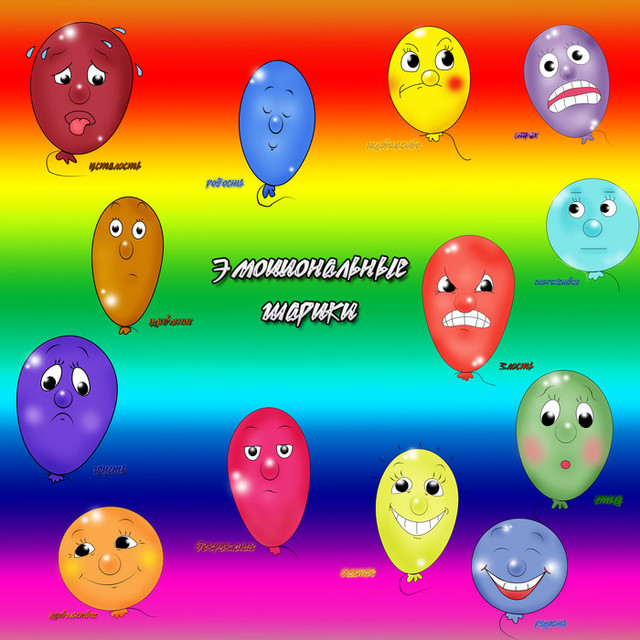 Воображение.Игра «Расскажи без слов». Предложить ребенку «рассказать» стихотворение «Идет бычок качается» без слов. Уточнить у ребенка, требуется ли время для подготовки.Мониторинг оценки результативности освоения программы.Способы оценки результатов имеют как общие для всех этапов обучения критерии, так и определяемые принадлежностью к определенной возрастной группе. Общие параметры оценивания включают: балетные данные, музыкально-ритмические способности, сценическая культура. При переходе с одной ступени обучения на другую, дети проходят контрольную аттестацию. Параметры и критерии оценивания уровня хореографической подготовкиОценке и контролю результатов обучения подлежат:• Осанка. Для занятий танцами кроме хорошего физического развития необходимо выработать правильную осанку. Основа осанки – позвоночник и его соединения с тазовым поясом.• Выворотность–способность развернуть ноги (в бедре, голени и стопе) наружу. Она за-висит от двух факторов: от строения тазобедренного сустава и строения ног. Формирование голени и стопы у детей обычно заканчивается к двенадцати годам.• Подъем стопы – изгиб стопы вместе с пальцами. Форма подъема (высокий, средний, маленький) находится в прямой зависимости от строения стопы и эластичности связок.• Танцевальный шаг – способность свободно поднимать ногу на определенную высоту в сторону, назад, вперед при выворотном положении обеих ног.• Гибкость тела зависит от гибкости позвоночного столба. Степень подвижность определяется строением и состоянием позвоночных хрящей.• Прыжок, его высота и легкость зависят от силы мышц, согласованности всех частей тела (сгибателей и разгибателей суставов: тазобедренного, коленного, голеностопного, стопы и пальцев).• Координация движений. Среди двигательных функций особое значение для танца имеет координация движений. Различают три основных вида координации: нервную, мышечную, двигательную.Нервная координация определяет чувство ритма, равновесия, различных поз, осанки, запоминание движения и зависит от работы зрительного и вестибулярного аппаратов.Для мышечной координации характерно групповое взаимодействие мышц, которое обеспечивает устойчивость тела (при ходьбе, беге и других движениях).Двигательная координация – это процесс согласования движений тела в пространстве и во времени (одновременное и последовательное).• Музыкально – ритмическая координацияЭто умение согласовывать движения тела во времени и пространстве под музыку.• Эмоциональная выразительность – это наличие актерского мастерства, умение свободно держаться на сцене.Определение результата: максимальное количество баллов, которое может получить учащийся – 60 баллов. Уровень результативности учащегося определяется по количеству набранных баллов:высокий уровень – 40 - 60 балловсредний уровень – 16 – 39 балланизкий уровень –  0 - 15 балловТаблица мониторингаАНКЕТА«ИНТЕРЕСЫ И ДОСУГ»Цель: выявить преобладающие личностные интересы подростка в сфере учебы и досуга. Ход анкетирования Необходимо каждому из ребят раздать бланки с вопросами и предложить подчеркнуть ответы, которые соответствуют мнению подростка. В графе «другое» воспитаннику предлагается самому написать ответ, если таковой отсутствует в предложенных вариантах. 1. Я учусь, потому что: – мне интересно; – этого требуют мои родители; – нужно для поступления в вуз. 2. Учиться необходимо, потому что: – пригодится в жизни; – другое __________________________________________________________________. 3. Мне нравится учиться: – всегда; – иногда; - никогда4. Я хожу на занятия потому, что (выберите 2–3 утверждения): – имею возможность общаться с друзьями; – там интересно; – весело; – люблю свой коллектив; – нравятся педагоги; – близко от дома. 5. Сколько времени у Вас занимают домашние задания? Выберите одно утверждение: – более 3 часов; – 2–3 часа; – 1–2 часа; – 30 минут–1 час; – 10–30 минут; – другое ____________________________________________________________________6. Что мешает хорошо выполнять домашние задания? Выберите одну или несколько причин: – лень, телефон, телевизор, друзья, музыка; – усталость; – неинтересность заданий; – оторванность предметов от жизни; – запущенность материала; – все равно не спросят; – несправедливость в оценке знаний; – плохие учебники; – слабое здоровье; Методики и диагностики – чтение художественной литературы. 7. Сколько времени в день (в среднем) уходит на просмотр телевизионных передач? _________________________________________________________________________8. Сколько времени Вы гуляете? ____________________________________________9. Сколько времени занимаетесь с родителями каким-нибудь совместным делом? 10. Что входит в круг Ваших обязанностей по дому? _________________________________________________________________________11. Есть ли у Вас дома любимый уголок? _____________________________________12. Сколько времени уходит на чтение газет и журналов? ______________________13. Сколько времени уходит на спортивные занятия? __________________________14. Сколько времени уходит на прослушивание музыки? _________________________15. Каким видом творчества вы занимаетесь и сколько на это уходит времени?_________________________________________________________________________ПРОТОКОЛ РЕЗУЛЬТАТОВпромежуточной аттестации учащихся детского объединения ____________________________МОУ СОШ №51 _________________ учебный годФ.И.О. педагога__________________________________________________________№ группы_______________________________________________________________Дата проведения аттестации________________________________________________Итоги  промежуточной  аттестации:________ учащихся переведено на следующий этап (год)  обучения.________ учащихся оставлено на этом же этапе обученияПодпись педагога_________________________Подписи членоваттестационной комиссии ________________  / ________________/                                            ________________ /_________________/                                            ________________ /_________________№Название  разделачасычасычасыФорма контроляНазвание  разделавсеготеорияпрактикаФорма контроля1.Давайте познакомимся22-Беседа, опрос2.Элементы ритмики.22418Опрос, наблюдение3.Партерная гимнастика.20416Опрос, наблюдение4.Элементы классического танца.32428Тест 15.Упражнения на середине зала.16214Опрос, наблюдение6.Музыкальные игры.16214Тест 27.Танцевальные композиции.16412Опрос, наблюдение8.Подготовка номера к традиционному празднику «День рождение» студии.16214Опрос, наблюдение9Праздничный концерт, посвящённый «Дню рождения студии»2-2Концерт.10Итоговое занятие2-2Открытое занятие11Постановка сценических номеров. Создание репертуара студии. Выступления на конкурсах и мероприятиях.721656Концертная деятельность.ИТОГО:21640176Название программыУчебные занятияI четвертьУчебные занятияI четвертьКаникулыУчебные занятияII четвертьУчебные занятияII четвертьКаникулыУчебные занятияIII четвертьУчебные занятияIII четвертьКаникулыУчебные занятияIV четвертьУчебные занятияIV четвертьКаникулыКол-во недельНазвание программычисло недельначало и конецКаникулычисло недельначало и конецКаникулычисло недельначало и конецКаникулычисло недельначало и конецКаникулыКол-во недель«Хореографическое искусство»8 н 1д01.09-27.1028.10-03.118 н05.11-29.1230.12-12.0110 н13.01-22.0323.03-29.039 н30.03-31.0531.05-31.0839 н1 дОбоснование выбораМетоды  и средства обученияФормы работыДиагностика результативностиКомплексное формирование или развитие танцевальных качеств.Приобретение сложных танцевальных умений и навыков в доступной интересной для детей игровой форме;формирование чувства ритма, развитие слуха;развитие  микро - и макрокоординации, физических данных;раскрытие творческого потенциала ребенка, снятие внешних и внутренних зажимов;приобретение навыков актерского мастерства;воспитание трудолюбия, самостоятельности и самоконтроля;расширение кругозора.Метод игры.Занятия в младшей возрастной группе можно проводить в форме танцевальных и музыкальных игр, погружения в сказку.Применяюигры и активно  использую их в образовательном процессе.Анкета «Интересы и досуг»(Приложение №2)Обоснование выбораМетоды  и средства обученияФормы работыДиагностика результативностиФормирование здорового образа жизни ребенка средствами и методами народной хореографии.Разностороннее оптимальное развитие физических способностей детей (двигательных навыков и ориентации в пространстве).Снятие утомления и повышение физической и умственной работоспособности.Развитие способностей, облегчающих овладение новыми формами движений.Формирование правильной осанки. Развитие целеустремленности, выносливости, способности к сотрудничеству, коллективизма, толерантности.Многообразие хореографических  упражнений и их точность (соответствующая возврату) по продолжительности и темпу, координационной сложности и силовой нагрузке на определённую группу мышц. Сочетание простых и сложных, естественных  и искусственных движений.Избирательный характер воздействия на те или иные группы мышц в зависимости от индивидуальных особенностей развития ребенка.Упражнения для постановки правильного дыхания.Индивидуальный подход и наличие средств безопасности (гимнастические маты, наколенники и т.п.) при изучении  технически сложных элементов.Тематические беседы с детьми и родителями с привлечением специалистов в области медицины.Воспитательные мероприятия.Подвижные музыкальные игры.Дыхательная гимнастика.Упражнения для укрепления всего мышечного корсета, позвоночника, для голеностопного сустава, на гибкость, для растяжки, которые являются стержневым компонентом в хореографии, а так же в укреплении физического здоровья.Состояние физического и психического здоровья детей.Обоснование выбораМетоды  и средства обученияФормы работыДиагностика результативностиСоздание информационной обстановки, стимулирующей интерес и пытливостьобучающегося, усиление мотивации обучения.Методика работы с Интернет – технологиями (путешествие по сети Интернет, посещение танцевальных сайтов, поиск специальной литературы и необходимой информации по хореографии);методика использования творческих заданий на занятиях хореографии с применением средств MicrosoftOffice (создание рекламных проспектов, буклетов, фото - коллажа и т. д.);методика организации компьютерного практикума на занятиях хореографии (интерактивные игры, составление кроссвордов, тестовые задания);методика использования обучающих видео - программ  (видео-пособие “Азбука классической хореографии” и др.).Разрабатываю упражнения для использования на занятиях цифровых и электронных образовательных ресурсов. Познавательная активность учащихся.Обоснование выбораМетоды  и средства обученияФормы работыДиагностика результативностиТехнология способствует развитию коммуникативных навыков обучающихся, формированию партнёрских взаимоотношений между ними, сплочению группы, развитию  самоуправления в объединении. Устное объяснение педагога.Показ материала педагогом.Практическое изучение материала учащимися:упражнения, творческие задания, тренинги и т.п.Передача знаний от старших к младшим.Демонстрация  изученного материала в группах различной численности в виде отдельных элементов и комбинаций (на учебных занятиях), в виде сценических номеров (на концертах и конкурсах).Использование видеоматериала: записи своих выступлений и других хореографических коллективов.Устное объяснение педагога.Показ материала педагогом.Практическое изучение материала учащимися: упражнения, творческие задания, тренинги и т.п.Передача знаний от старших к младшим.Демонстрация обучающимися изученного материала в группах различной численности в виде отдельных элементов и комбинаций (на учебных занятиях), в виде сценических номеров (на концертах и конкурсах).Использование видеоматериала: записи выступлений обучающихся и других хореографических коллективов.Однородная групповая работа предполагает выполнение всей группой или несколькими подгруппами одинаковыми для всех задания.Дифференцированная форма работы – выполнение различных заданий разными группами исходя из физических, творческих возможностейРабота в парах или индивидуально – наиболее полно раскрывает  потенциал учащегося, создает каждому потенциал успеха, повышает личностную самооценку.При смене в составе пар  активно развиваются коммуникативные навыки.Успешное участие обучающихся в массовых мероприятиях, конкурсах, фестивалях различного уровняПоказатели(оцениваемые параметры)КритерииСтепень выраженности оцениваемого качестваМетоды диагностикиКол-вобалловТеоретическая подготовкаТеоретическая подготовкаТеоретическая подготовкаТеоретическая подготовкаТеоретическая подготовкаВладение специальной терминологией по тематике программыОсмысленность и правильность использования специальной терминологии- минимальный уровень (ребенок, как правило, избегает употреблять специальные термины);Наблюдение, тестирование, контрольный опрос1Владение специальной терминологией по тематике программыОсмысленность и правильность использования специальной терминологии- средний уровень (ребенок сочетает специальную терминологию с бытовой);Наблюдение, тестирование, контрольный опрос5Владение специальной терминологией по тематике программыОсмысленность и правильность использования специальной терминологии- максимальный уровень (специальные термины употребляет осознанно и в полном соответствии с их содержанием).Наблюдение, тестирование, контрольный опрос10Практическая подготовкаПрактическая подготовкаПрактическая подготовкаПрактическая подготовкаПрактическая подготовкаПрактические умения и навыки, предусмотренные программойточность и грамотность выполнения изученных в процессе занятий основных движений танцев (в соответствии с этапами обучения)- минимальный уровень: исполняя танец, учащийся держится неуверенно, периодически подглядывая и ориентируясь на других учеников, допуская ошибки в построении, траектории движений и техники танца. Эмоции и ритм движений слабо выражен или отсутствует.Контрольное задание, контрольный урок, класс-концерт.1Практические умения и навыки, предусмотренные программойточность и грамотность выполнения изученных в процессе занятий основных движений танцев (в соответствии с этапами обучения)- средний уровень: учащийся выполняет задание, допуская ошибки в позициях рук, ног исполняя танец. Прослеживаются неточности в исходных позициях и движениях, недоработка стопой и т.п. Движения скоординированные, но не всегда точные. Не всегда прослеживаются эмоции, во время исполнения и характер танца;Контрольное задание, контрольный урок, класс-концерт.5Практические умения и навыки, предусмотренные программойточность и грамотность выполнения изученных в процессе занятий основных движений танцев (в соответствии с этапами обучения)- максимальный уровень: учащийся четко исполняет танец, не допускает ни одной ошибки. Движения уверенные, скоординированные. Характерное выделение ритма, счета, акцентов в каждом танце. Эмоциональность в исполнении, правильное построение в начале, во время и по завершению танца.Контрольное задание, контрольный урок, класс-концерт.10Личностноеразвитие.Личностноеразвитие.Личностноеразвитие.Личностноеразвитие.Личностноеразвитие.ТерпениеСпособность выдерживать нагрузки в течение определенного времени, преодолевать трудности.- минимальный уровень: терпения хватает меньше чем на ½ занятия;Наблюдение1ТерпениеСпособность выдерживать нагрузки в течение определенного времени, преодолевать трудности.- средний уровень: терпения хватает больше чем на ½ занятия;Наблюдение5ТерпениеСпособность выдерживать нагрузки в течение определенного времени, преодолевать трудности.- максимальный уровень: терпения хватает на все занятиеНаблюдение10ВоляСпособность активно побуждать себя к практическим действиям.- минимальный уровень:волевые усилия ребенка побуждаются извнеНаблюдений1ВоляСпособность активно побуждать себя к практическим действиям.- средний уровень:иногда – самим ребенком;Наблюдений5ВоляСпособность активно побуждать себя к практическим действиям.- максимальный уровень:всегда – самим ребенкомНаблюдений10СамоконтрольУмение контролировать свои поступки (приводить к должному свои действия).- минимальный уровень: ребенок постоянно находится под воздействием контроля из вне;Наблюдение1СамоконтрольУмение контролировать свои поступки (приводить к должному свои действия).- средний уровень: периодически контролирует себя сам;Наблюдение5СамоконтрольУмение контролировать свои поступки (приводить к должному свои действия).- максимальный уровень: постоянно контролирует себя самНаблюдение10Тип сотрудничества (отношение ребенка к общим делам детского объединения)Умение воспринимать общие дела, как свои собственные- минимальный уровень: избегаетучастия в общих делах;Наблюдение, беседа, тестирование1Тип сотрудничества (отношение ребенка к общим делам детского объединения)Умение воспринимать общие дела, как свои собственные- средний уровень: участвует при побуждении  извне;Наблюдение, беседа, тестирование5Тип сотрудничества (отношение ребенка к общим делам детского объединения)Умение воспринимать общие дела, как свои собственные- максимальный уровень: инициативен в общих делахНаблюдение, беседа, тестирование10ПараметрыКритерииБалетные данныеосанкавыворотностьтанцевальный шагподъем стопыгибкостьпрыжокМузыкально-ритмические способностичувство ритмакоординация движений:нервнаямышечнаядвигательнаямузыкально-ритмическая координацияСценическая культураэмоциональная выразительностьсоздание сценического образа№Ф.И. ребёнкаТерминологииОсновные дв-нияТерпениеВоляСамоконтрольСотрудничествоИтогоУровень№ п/пФамилия, имя ребенкаГод обученияФорма проведенияИтоговая оценкаКритерии оценкиКол-во учащихся% учащихсяВысокий уровень Средний уровень Низкий уровень 